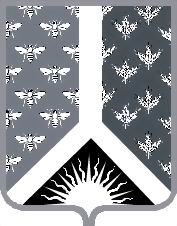 СОВЕТ НАРОДНЫХ ДЕПУТАТОВ НОВОКУЗНЕЦКОГО МУНИЦИПАЛЬНОГО РАЙОНАР Е Ш Е Н И Е от 21 ноября 2013 года № 4-МНПАО внесении изменений в решение Новокузнецкого районного Совета народных депутатов от 21.08.2012 № 405-МНПА «Об утверждении Положения о порядке оказания материальной помощи гражданам»Принято Советом народных депутатовНовокузнецкого муниципального района19 ноября 2013 года1. Внести в решение Новокузнецкого районного Совета народных депутатов от 21.08.2012 № 405-МНПА «Об утверждении Положения о порядке оказания материальной помощи гражданам» изменения, изложив приложение № 2 к нему в редакции согласно приложению к настоящему Решению.2. Со дня вступления в силу настоящего Решения признать утратившим силу решение Новокузнецкого районного Совета народных депутатов от 20.02.2013 № 459-МНПА «О внесении изменений в Решение Новокузнецкого районного Совета народных депутатов от 21.08.2012 № 405-МНПА «Об утверждении Положения о порядке оказания материальной помощи гражданам».3. Настоящее Решение вступает в силу со дня его официального опубликования.И. о. главы Новокузнецкого муниципального района                                                                      Е. А. МанузинПредседатель Совета народных депутатов Новокузнецкого муниципального района                                                                      О. Г. Шестопалова                                                                   СОСТАВкомиссии по рассмотрению заявлений гражданна оказание материальной помощиПриложение к решению Совета народных депутатов Новокузнецкого муниципального района от 21 ноября 2013 года № 4-МНПА«О внесении изменений в решение Новокузнецкого районного Совета народных депутатов от 21.08.2012 № 405-МНПА «Об утверждении Положения о порядке оказания материальной помощи гражданам»«Приложение № 2 к решению Новокузнецкого районного Совета народных депутатов от 21 августа 2012 года № 405-МНПА «Об утверждении Положения о порядке оказания материальной помощи гражданам»Председатель комиссии:Голдобина Т. М.- заместитель главы Новокузнецкого муниципального района по социальным вопросам (по согласованию)Секретарь  комиссии:Корчагина Т. И.- специалист по социальной работе МКУ                               «Комплексный центр социального обслуживания                                      населения» МО «Новокузнецкий муниципальный   район» (по согласованию)Члены комиссии:Чеснокова Т. В.- заместитель главы Новокузнецкого муниципального района по экономике (по согласованию);Попова Т. А.- председатель комитета по социальной политике администрации Новокузнецкого муниципального района (по согласованию);Закиуллина Н. А.- директор МКУ «Комплексный центр социального обслуживания населения» МО «Новокузнецкий муниципальный  район» (по согласованию);Смородина С. А.- начальник отдела проблем семьи, женщин и детей                                  комитета по социальной политике администрации                                  Новокузнецкого муниципального  района (по согласованию);Тагаева Г. Д.- начальник отдела социальных льгот и гарантий комитета по социальной политике администрации                                  Новокузнецкого  муниципального района (по согласованию);Бишлер П. В.- начальник   комитета по жилищно-коммунальному хозяйству администрации Новокузнецкого  муниципального района (по согласованию);Лапандина О. А.- начальник финансового управления по Новокузнецкому  району (по согласованию); Яценко Н. О. - главный врач муниципального бюджетного учреждения  Центральная  районная больница Новокузнецкого муниципального района (по согласованию);Катаева Г. Н. - начальник отдела опеки и попечительства  управления образования администрации Новокузнецкого муниципального района (по согласованию);Беляева Т. К.- председатель комиссии по вопросам социальной  политики  Совета народных депутатов Новокузнецкого муниципального района»